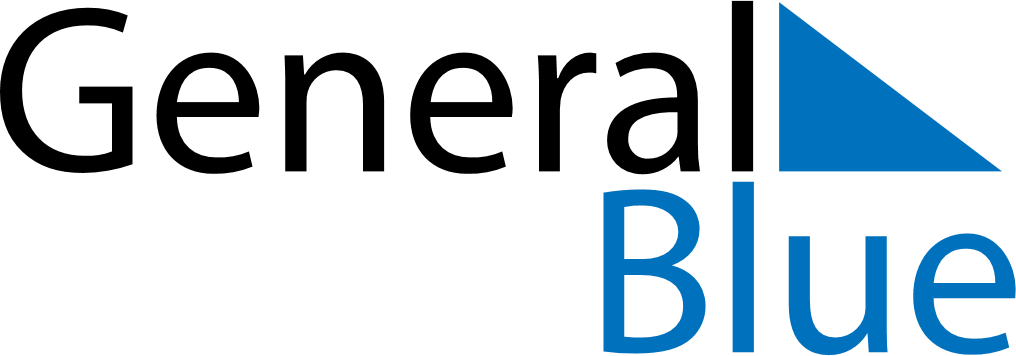 September 2027September 2027September 2027September 2027GuernseyGuernseyGuernseySundayMondayTuesdayWednesdayThursdayFridayFridaySaturday1233456789101011121314151617171819202122232424252627282930